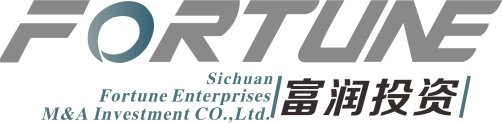 应聘登记表年   月   日四川富润企业重组投资有限责任公司制应 聘 登 记 表基本情况基本情况基本情况基本情况基本情况基本情况基本情况基本情况基本情况基本情况基本情况基本情况基本情况基本情况基本情况基本情况基本情况基本情况姓名姓名姓名姓名(全文字体：宋体，五号)(全文字体：宋体，五号)(全文字体：宋体，五号)(全文字体：宋体，五号)出生年月出生年月照片（附上电子版2寸照）照片（附上电子版2寸照）照片（附上电子版2寸照）性别性别性别性别民族民族照片（附上电子版2寸照）照片（附上电子版2寸照）照片（附上电子版2寸照）婚姻状况婚姻状况婚姻状况婚姻状况学历/学位学历/学位照片（附上电子版2寸照）照片（附上电子版2寸照）照片（附上电子版2寸照）外语水平外语水平外语水平外语水平政治面貌政治面貌照片（附上电子版2寸照）照片（附上电子版2寸照）照片（附上电子版2寸照）毕业院校/专业毕业院校/专业毕业院校/专业毕业院校/专业身高/体重身高/体重身高/体重身高/体重身高/体重身份证号码身份证号码身份证号码身份证号码户口所在地户口所在地户口所在地户口所在地户口所在地永久住址永久住址永久住址永久住址健康状况健康状况健康状况健康状况健康状况专业特长专业特长专业特长专业特长职称职称职称职称职称联系电话联系电话联系电话联系电话籍贯籍贯籍贯籍贯籍贯应聘职位应聘职位应聘职位应聘职位期望薪资期望薪资期望薪资期望薪资期望薪资工作经历工作经历工作经历工作经历工作经历工作经历工作经历工作经历工作经历工作经历工作经历工作经历工作经历工作经历工作经历工作经历工作经历工作经历时间工作单位工作单位工作单位工作单位工作单位担任职务/主要工作内容担任职务/主要工作内容担任职务/主要工作内容担任职务/主要工作内容工资收入工资收入工资收入工资收入离职原因离职原因离职原因证明人/电话教育经历教育经历教育经历教育经历教育经历教育经历教育经历教育经历教育经历教育经历教育经历教育经历教育经历教育经历教育经历教育经历教育经历教育经历在校时间在校时间学校名称学校名称学校名称学校名称学校名称专业专业专业专业专业学历学历证明人/联系电话证明人/联系电话证明人/联系电话证明人/联系电话请从高中开始填写请从高中开始填写家庭成员情况家庭成员情况家庭成员情况家庭成员情况家庭成员情况家庭成员情况家庭成员情况家庭成员情况家庭成员情况家庭成员情况家庭成员情况家庭成员情况家庭成员情况家庭成员情况家庭成员情况家庭成员情况家庭成员情况家庭成员情况姓名姓名姓名关系关系关系关系年龄年龄工作单位工作单位工作单位工作单位有效联系方式有效联系方式有效联系方式紧急联系人/联系方式：紧急联系人/联系方式：直系亲属直系亲属直系亲属紧急联系人/联系方式：紧急联系人/联系方式：紧急联系人/联系方式：紧急联系人/联系方式：紧急联系人/联系方式：紧急联系人/联系方式：紧急联系人/联系方式：紧急联系人/联系方式：学习培训记录学习培训记录学习培训记录学习培训记录学习培训记录学习培训记录学习培训记录学习培训记录学习培训记录学习培训记录学习培训记录学习培训记录学习培训记录学习培训记录学习培训记录学习培训记录学习培训记录学习培训记录时间时间时间工作单位工作单位工作单位工作单位培训项目培训项目培训项目培训项目获得证书获得证书获得证书证明人/电话证明人/电话证明人/电话证明人/电话口语能力口语能力口语能力口语能力口语能力普通话：               □流利  □标准  □一般外语语种（    ）：      □流利  □标准  □一般普通话：               □流利  □标准  □一般外语语种（    ）：      □流利  □标准  □一般普通话：               □流利  □标准  □一般外语语种（    ）：      □流利  □标准  □一般普通话：               □流利  □标准  □一般外语语种（    ）：      □流利  □标准  □一般普通话：               □流利  □标准  □一般外语语种（    ）：      □流利  □标准  □一般普通话：               □流利  □标准  □一般外语语种（    ）：      □流利  □标准  □一般普通话：               □流利  □标准  □一般外语语种（    ）：      □流利  □标准  □一般普通话：               □流利  □标准  □一般外语语种（    ）：      □流利  □标准  □一般普通话：               □流利  □标准  □一般外语语种（    ）：      □流利  □标准  □一般普通话：               □流利  □标准  □一般外语语种（    ）：      □流利  □标准  □一般普通话：               □流利  □标准  □一般外语语种（    ）：      □流利  □标准  □一般普通话：               □流利  □标准  □一般外语语种（    ）：      □流利  □标准  □一般普通话：               □流利  □标准  □一般外语语种（    ）：      □流利  □标准  □一般电脑应用电脑应用电脑应用电脑应用电脑应用熟练程度：             □非常熟练  □熟练  □一般  □不会掌握的办公软件名称：熟练程度：             □非常熟练  □熟练  □一般  □不会掌握的办公软件名称：熟练程度：             □非常熟练  □熟练  □一般  □不会掌握的办公软件名称：熟练程度：             □非常熟练  □熟练  □一般  □不会掌握的办公软件名称：熟练程度：             □非常熟练  □熟练  □一般  □不会掌握的办公软件名称：熟练程度：             □非常熟练  □熟练  □一般  □不会掌握的办公软件名称：熟练程度：             □非常熟练  □熟练  □一般  □不会掌握的办公软件名称：熟练程度：             □非常熟练  □熟练  □一般  □不会掌握的办公软件名称：熟练程度：             □非常熟练  □熟练  □一般  □不会掌握的办公软件名称：熟练程度：             □非常熟练  □熟练  □一般  □不会掌握的办公软件名称：熟练程度：             □非常熟练  □熟练  □一般  □不会掌握的办公软件名称：熟练程度：             □非常熟练  □熟练  □一般  □不会掌握的办公软件名称：熟练程度：             □非常熟练  □熟练  □一般  □不会掌握的办公软件名称：科研成果及工作获奖情况科研成果及工作获奖情况科研成果及工作获奖情况科研成果及工作获奖情况科研成果及工作获奖情况请简述你对应聘职位的认识和理解：请简述你对应聘职位的认识和理解：请简述你对应聘职位的认识和理解：请简述你对应聘职位的认识和理解：请简述你对应聘职位的认识和理解：近/中/远期的职业发展目标：近/中/远期的职业发展目标：近/中/远期的职业发展目标：近/中/远期的职业发展目标：近/中/远期的职业发展目标：本人郑重承诺：此表中所填内容完全属实。如有不实，甘愿被当即解雇且无任何补偿；如因本人原因造成公司经济损失，愿意以自有财产进行清偿或弥补。   （此条款作为劳动合同的有效条款）本人签字：年  月  日本人郑重承诺：此表中所填内容完全属实。如有不实，甘愿被当即解雇且无任何补偿；如因本人原因造成公司经济损失，愿意以自有财产进行清偿或弥补。   （此条款作为劳动合同的有效条款）本人签字：年  月  日本人郑重承诺：此表中所填内容完全属实。如有不实，甘愿被当即解雇且无任何补偿；如因本人原因造成公司经济损失，愿意以自有财产进行清偿或弥补。   （此条款作为劳动合同的有效条款）本人签字：年  月  日本人郑重承诺：此表中所填内容完全属实。如有不实，甘愿被当即解雇且无任何补偿；如因本人原因造成公司经济损失，愿意以自有财产进行清偿或弥补。   （此条款作为劳动合同的有效条款）本人签字：年  月  日本人郑重承诺：此表中所填内容完全属实。如有不实，甘愿被当即解雇且无任何补偿；如因本人原因造成公司经济损失，愿意以自有财产进行清偿或弥补。   （此条款作为劳动合同的有效条款）本人签字：年  月  日本人郑重承诺：此表中所填内容完全属实。如有不实，甘愿被当即解雇且无任何补偿；如因本人原因造成公司经济损失，愿意以自有财产进行清偿或弥补。   （此条款作为劳动合同的有效条款）本人签字：年  月  日本人郑重承诺：此表中所填内容完全属实。如有不实，甘愿被当即解雇且无任何补偿；如因本人原因造成公司经济损失，愿意以自有财产进行清偿或弥补。   （此条款作为劳动合同的有效条款）本人签字：年  月  日本人郑重承诺：此表中所填内容完全属实。如有不实，甘愿被当即解雇且无任何补偿；如因本人原因造成公司经济损失，愿意以自有财产进行清偿或弥补。   （此条款作为劳动合同的有效条款）本人签字：年  月  日本人郑重承诺：此表中所填内容完全属实。如有不实，甘愿被当即解雇且无任何补偿；如因本人原因造成公司经济损失，愿意以自有财产进行清偿或弥补。   （此条款作为劳动合同的有效条款）本人签字：年  月  日本人郑重承诺：此表中所填内容完全属实。如有不实，甘愿被当即解雇且无任何补偿；如因本人原因造成公司经济损失，愿意以自有财产进行清偿或弥补。   （此条款作为劳动合同的有效条款）本人签字：年  月  日本人郑重承诺：此表中所填内容完全属实。如有不实，甘愿被当即解雇且无任何补偿；如因本人原因造成公司经济损失，愿意以自有财产进行清偿或弥补。   （此条款作为劳动合同的有效条款）本人签字：年  月  日本人郑重承诺：此表中所填内容完全属实。如有不实，甘愿被当即解雇且无任何补偿；如因本人原因造成公司经济损失，愿意以自有财产进行清偿或弥补。   （此条款作为劳动合同的有效条款）本人签字：年  月  日本人郑重承诺：此表中所填内容完全属实。如有不实，甘愿被当即解雇且无任何补偿；如因本人原因造成公司经济损失，愿意以自有财产进行清偿或弥补。   （此条款作为劳动合同的有效条款）本人签字：年  月  日本人郑重承诺：此表中所填内容完全属实。如有不实，甘愿被当即解雇且无任何补偿；如因本人原因造成公司经济损失，愿意以自有财产进行清偿或弥补。   （此条款作为劳动合同的有效条款）本人签字：年  月  日本人郑重承诺：此表中所填内容完全属实。如有不实，甘愿被当即解雇且无任何补偿；如因本人原因造成公司经济损失，愿意以自有财产进行清偿或弥补。   （此条款作为劳动合同的有效条款）本人签字：年  月  日本人郑重承诺：此表中所填内容完全属实。如有不实，甘愿被当即解雇且无任何补偿；如因本人原因造成公司经济损失，愿意以自有财产进行清偿或弥补。   （此条款作为劳动合同的有效条款）本人签字：年  月  日本人郑重承诺：此表中所填内容完全属实。如有不实，甘愿被当即解雇且无任何补偿；如因本人原因造成公司经济损失，愿意以自有财产进行清偿或弥补。   （此条款作为劳动合同的有效条款）本人签字：年  月  日本人郑重承诺：此表中所填内容完全属实。如有不实，甘愿被当即解雇且无任何补偿；如因本人原因造成公司经济损失，愿意以自有财产进行清偿或弥补。   （此条款作为劳动合同的有效条款）本人签字：年  月  日